СХВАЛЕНОРішення виконавчого комітетуМар’янівської селищної ради23 лютого 2023 року № 16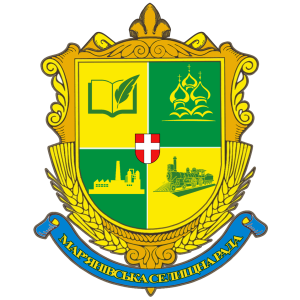 Програма інформатизації«Цифрова Мар’янівська громада»на 2023-2025 рокиЗМІСТПаспорт програмиКонцепція програми1. Загальні положення2. Аналіз стану інформатизації та основних тенденцій цифрової трансформації територіальної громади за попередній період.3. Мета, пріоритетні напрями та завдання інформатизації.4. Очікувані результати інформатизації територіальної громади.5. Система моніторингу та оцінки результативності виконання програми.Додаток 1. Перелік завдань, проектів, робіт з інформатизації на три роки.Додаток 2. Індикатори цифрової трансформації територіальної громади.ПАСПОРТпрограми інформатизації «Цифрова Мар’янівська громада»на 2023-2025 роки1. ЗАГАЛЬНІ ПОЛОЖЕННЯМісцева програма інформатизації«Цифрова Мар’янівська громада» на 2023-2025 роки (далі – Програма)розроблена з урахуванням вимог:Законів України:від 01 грудня 2022 року № 2807-IX «Про Національну програму інформатизації»,від 04 лютого 1998 року № 75/98-ВР «Про Концепцію Національної програми інформатизації», від 15 липня 2021 року № 1689-IX«Про особливості надання публічних (електронних публічних) послуг» (зі змінами);  постанови Верховної Ради України:від 08 липня 2022 року № 2360-IX «Про затвердження завдань Національної програми інформатизації на 2022-2024 роки»;постанов Кабінету Міністрів України:від 12 квітня 2000 року № 644 «Про затвердження Порядку формування та виконання регіональної програми і проекту інформатизації»  (зі змінами),від 05 серпня 2020 року № 695 «Про затвердження Державної стратегії регіонального розвитку на 2021 – 2027 роки», від 03 березня 2021 року № 179 «Про затвердження Національної економічної стратегії на період до 2030 року»;розпоряджень Кабінету Міністрів України:від 15 травня 2013 року № 386-р «Про схвалення Стратегії розвитку інформаційного суспільства в Україні», від 20 вересня 2017 року №649-р  «Про схвалення Концепції розвитку електронного урядування в Україні»,від 08 листопада 2017 року № 797-р «Про схвалення Концепції розвитку електронної демократії в Україні та плану заходів щодо її реалізації»,від 21 липня 2021 року № 831-р «Деякі питання реформування державного управління України»;від 5 серпня 2020 року № 960-р «Про схвалення Концепції розвитку природничо-математичної освіти (STEM-освіти)». Указів Президента України:від 07 вересня 2021 року № 487/2021 «Про Національну стратегію сприяння розвитку громадянського суспільства в Україні на 2021-2026 роки», від 28 грудня 2021 року № 685/2021 «Про рішення Ради національної безпеки і оборони України від 15 жовтня 2021 року «Про Стратегію інформаційної безпеки», від 26 серпня 2021 року № 447/2021 «Про рішення Ради національної безпеки і оборони України від 14 травня 2021 року «Про Стратегію кібербезпеки України».*Наказу Волинської обласної військової адміністрації від 08 грудня 2022 року № 500 «Про затвердження Регіональної програми інформатизації Волинської області «Цифрова Волинь» на 2023-2025 роки».Програма сформована як складова Національної програми інформатизації, визначає комплекс пріоритетних завдань щодо організаційних, правових, соціально-економічних, науково-технічних, технологічних та виробничих процесів, спрямованих на створення умов для забезпечення розвитку інформаційного суспільства та корелюється з Законами України: «Про доступ до публічної інформації», «Про публічні закупівлі», «Про захист інформації в інформаційно-телекомунікаційних системах», «Про Національну програму інформатизації», Указом Президента України від 12 січня 2015 року № 5/2015 «Про Стратегію сталого розвитку «Україна-2020», постановою Верховної Ради України від 31 березня 2016 року № 1073-УШ «Про Рекомендації парламентських слухань на тему: «Реформи галузі інформаційно-комунікаційних технологій та розвиток інформаційного простору України», Постановою Кабінету Міністрів України від 12 червня 2020 року № 471 «Про затвердження Програми діяльності Кабінету Міністрів України», розпорядженнями Кабінету Міністрів України від 21 липня 2021 року № 831-р «Деякі питання реформування державного управління України», Наказом Волинської обласної військової адміністрації від 08 грудня 2022 року № 500 «Про затвердження Регіональної програми інформатизації Волинської області «Цифрова Волинь» на 2023-2025 роки», рішення Волинської обласної ради від 13 жовтня 2020 року № 32/3 «Стратегія розвитку Волинської області на період до 2027 року», рішення Мар’янівської селищної ради від 02 листопада 2021 року № 19/4 «Про затвердження Стратегії розвитку територіальної громади Мар’янівської селищної ради Луцького району Волинської області на 2021 – 2031 роки та програми дій ради та її виконавчих органів на період 2021 – 2025 років», від 16 вересня 2021 року № 18/7 «Про затвердження Програми інформатизації Мар’янівської селищної ради на 2021-2025 роки».2. АНАЛІЗ СТАНУ ІНФОРМАТИЗАЦІЇ ТА ОСНОВНИХ ТЕНДЕНЦІЙ ЦИФРОВОЇ ТРАНСФОРМАЦІЇ МАР’ЯНІВСЬКОЇ СЕЛИЩНОЇ ТЕРИТОРІАЛЬНОЇ ГРОМАДИ ЗА ПОПЕРЕДНІЙ ПЕРІОДМар’янівська селищна територіальна громада була утворена у липні 2019 року. До складу територіальної громади входять селище Мар’янівка і села Брани, Бужани, Борочиче, Борисковичі, Галичани, Довгів, Пильгани, Ржищів, Скригове, Хмельницьке, Цегів, Широке. Рішенням селищної ради від 2 листопада 2021 року № 19/4 було затверджено Стратегію розвитку територіальної громади Мар’янівської селищної ради Луцького району Волинської області на 2021-2031 роки та Програми дій ради та її виконавчих органів на період 2021-2025 років. У розділі Стратегії «Стратегічна ціль 5.Б.3. Ефективне управління – запорука спроможності громади» передбачені завдання - диджеталізація та надання якісних управлінських послуг. З метою реалізації цих завдань рішенням селищної ради від 16 вересня 2021 року № 18/7 було затверджено Програму інформатизації Мар’янівської селищної ради на 2021-2025 роки. На її виконання за період вересень 2021- грудень 2022 років було здійснено наступні заходи:Стан розвитку електронних комунікацій органу місцевого самоврядуванняРозвиток електронних комунікацій Мар’янівської селищної ради має певні здобутки:Веб-сайтМар’янівська селищна рада створила офіційний сайт з доменним іменем в зоні gov.ua (рішення Мар’янівської селищної ради від 31.12.2021 року № 22/13 затверджено офіційний сайт громади https://maryanivskatg.gov.ua). Сайт адаптовано до вимог Закону про доступ людей з вадами зору. На сайті присутні інструменти е-демократії, а саме: е-петиції, е-звернення, е-опитування, консультації з громадськістю.На розгляд сесії Мар’янівської селищної ради підготовлено проекти рішень «Про затвердження Положення про порядок подання електронних петицій та їх розгляду Мар’янівською селищною радою», «Про затвердження Положення про електронні опитування та консультації з громадськістю в Мар’янівській селищній територіальній громаді», «Про затвердження Положення про громадський бюджет Мар’янівської селищної ради».Кожного дня структурними відділами селищної ради оновлюється інформація на офіційному сайті громади та у соціальній мережі фейсбук «Мар’янівська селищна рада». Започатковано навчання із населенням громади щодо підвищення цифрової грамотності (записуються відеоролики із навчальним матеріалом, поширюються відеоматеріали від порталу «Дія. Цифрова освіта»).На сайті громади забезпечено відкритий доступ до інформації щодо надання послуг структурними підрозділами селищної ради для місцевих жителів та ВПО у розділі «Послуги громадянам», а саме: «Центр надання адміністративних послуг», у сфері державної реєстрації актів цивільного стану, послуги сектору соціального захисту населення та комунальної установи «Центр надання соціальних послуг», Мар’янівського ВУЖКГ, КЗ «Центр надання культурних послуг».У розділі сайту «Корисна інформація» розміщено відкриті дані стосовно населених пунктів громади, транспорту, динаміки населення, паспорту громади, соціальної карти громади, пам’ятки культури, підприємства, заклади торгівлі, генеральні плани населених пунктів та ін.У розділі «Сторонні сервіси» розміщено швидкі посилання на важливі е-послуги із порталу «Дія» за наступною тематикою: довідки та витяги, навколишнє середовище, безпека та правопорядок, сім’я, пенсії, пільги та допомога, транспорт, земля, будівництво, нерухомість, ліцензії та дозволи, підприємництво.Крім того, підписано Меморандум про взаєморозуміння та співпрацю між Мар’янівською селищною радою Луцького району Волинської області та Міжнародною благодійною організацією «Фонд Східна Європа» щодо впровадження Єдиної платформи місцевої електронної демократії «e-DEM» та конструктора сайтів та чат-ботів територіальних громад «СВОЇ», який наповнено інформацією про структурні підрозділи селищної ради, комунальні установи та заклади громади.Мар’янівська селищна рада та її структурні підрозділи мають власну електронну пошту. Працівники Мар’янівської селищної ради та її структурних підрозділів постійно беруть участь у відео конференціях, навчаннях, семінарах, зустрічах, робочих нарадах, які проходять в режимі онлайн (на платформах Zoom, Meet та ін.), періодично проходять навчання з кіберзахисту та кібергігієни («Основи кібергігієни» від порталу «Дія», «Основи кібербезпеки для представників державних органів» від платформи CRDFGLOBAL).У роботі відділів Мар’янівської селищної ради використовуються: система документообігу АСКОД, АСКОД (СЕВ);ліцензійні програмні продукти: Погосподарський облік, Міграційна служба, GIS ОТГ, АІС «Місцеві бюджети», Медок, ДІСО школа, Дія, Соціальна громада;система державних закупівель Ргоzогго, Державний веб-портал бюджету для громадян Оpenbudget, Уповноважені особи селищної ради мають доступ до:Державного реєстру актів цивільного стану громадян;Єдиної державної електронної системи у сфері будівництва;Державного реєстру речових прав;Єдиного Державного реєстру юридичних осіб та фізичних осіб-підприємців;Державного земельного кадастру;Реєстру територіальної громади «Прихисток».Наявне програмне забезпечення у Мар’янівській селищній раді офісних програмних продуктів Microsoft є застарілим та таким, що не підтримується виробником, створює загрози інформаційної безпеки, Microsoft Windows XP потребує оновлення.З метою дотримання Мар’янівською селищною радою належного рівня захисту інформації та побудови комплексної системи захисту інформації (КСЗІ) відповідно до законів України «Про інформацію», «Про захист інформації в інформаційно-телекомунікаційних системах» необхідно перейти до використання ліцензійного програмного забезпечення сучасного зразка, яке супроводжується виробником.Стан забезпечення комп’ютерною технікою органу місцевого самоврядуванняЗабезпечення селищної ради сучасною комп’ютерною технікою є необхідною умовою якісних та швидких процесів цифрової трансформації в громаді.За 2021-2022 рік закуплено комп’ютерної техніки для відділів селищної ради:Закуплено обладнання для здійснення відеонагляду на дорогах Мар’янівської селищної територіальної громади у кількості 4 одиниці з метою підключення до Луцького районного управління поліції відділення поліції № 2 (м. Горохів).Стан доступу населених пунктів громади до мережі ІнтернетОдин із пріоритетів якісного розвитку інформатизації та впровадження цифрових трансформацій є забезпечення доступу населених пунктів громади до мережі Інтернет, оскільки від цього залежить впровадження електронних послуг та пришвидшення процесу цифровізації в громаді.Стан підключення соціальних об’єктів до оптичного Інтернету Покриття території Мар’янівської селищної територіальної громади мобільним зв’язком та мобільним Інтернетом здійснюють три оператори: Київстар (2 вишки), Vodafone (1 вишка), Lifecell (1 вишка).Стан інформатизації Мар’янівської селищної територіальної громади в освітіНа території Мар’янівської селищної територіальної громади функціонує 10 закладів середньої освіти (4 ліцеї, 4 гімназії та 2 початкові школи), 6 закладів дошкільної освіти. Всі заклади середньої освіти мають швидкісний інтернет, створені сайти та сторінки у соцмережах. В закладах освіти впроваджуються інструменти для очної та дистанційної форми навчання, використовуються освітні платформи для навчання та цифровізації освітнього процесу з урахуванням різних рівнів матеріально-технічного забезпечення та цифрової грамотності в закладах освіти. На даний час Бужанський ліцей, Галичанська та Ржищівська гімназії вже три роки працюють на освітній платформі HUMAN (зазначені освітні заклади використовують паперовий та електронний документообіг). З метою ознайомлення та вибору зручної платформи для організації навчального процесу, комунікації та аналітики в єдиній системі, для використання в щоденній роботі навчальних закладів організовано та проведено робочу зустріч директорів, заступників директорів, вчителів інформатики із вчителем інформатики Горохівського ліцею №1 ім. І.Я. Франка Віталієм Кулай на основі підписаного Меморандуму про співпрацю із Центром професійного розвитку педагогічних працівників Горохівської міської ради з питань інформування роботи педагогічних працівників, щодо програмного засобу «SMART школа» для ведення електронних журналів та щоденників. Наразі з педагогічними працівниками проводиться робота щодо запровадження е-журналів, е-щоденників.В рамках проекту «Офіс впровадження цифрових рішень «DigitalVolyn» для розробки Програм інформатизації та електронних каталогів інвестиційної привабливості громад Волині» проведено конкурс малюнків «Цифрове майбутнє Мар’янівської селищної територіальної громади». Розвиток національної економіки, зокрема виробництво «цифрових» продуктів, ставить перед сферою освіти завдання щодо генерування нових ідей та знань, створення нових технологій, розв’язання проблем, що можливо досягнути шляхом впровадження проблемного навчання, створення на заняттях проблемних ситуацій для самостійного здобуття необхідних знань у процесі їх вирішення.З огляду на зазначене перед сферою освіти постає завдання розвитку і виховання всебічно розвиненої, освіченої, інноваційної особистості згідно з Концепцією реалізації державної політики у сфері реформування загальної середньої освіти «Нова українська школа» на період до 2029 року, схваленою розпорядженням Кабінету Міністрів України від 14 грудня 2016 р. № 988 (Офіційний вісник України, 2017 р., № 1, ст. 22). Природничо-математична освіта (STEM-освіта) повинна стати одним з пріоритетів розвитку сфери освіти, складовою частиною державної політики з підвищення рівня конкурентоспроможності національної економіки та розвитку людського капіталу, одним з основних факторів інноваційної діяльності у сфері освіти, що відповідає запитам економіки та потребам суспільства.Упровадження природничо-математичної освіти (STEM-освіти) в освітній процес дасть змогу:підвищити якість освіти, інтегрувати систему освіти України до європейського і світового освітнього простору;формувати і розвивати навички науково-дослідницької та інженерної діяльності, винахідництво, підприємництво, ранню професійну самовизначеність і готовність до усвідомленого вибору майбутньої професії;популяризувати науково-технічні та інженерні професії;надати особам з інвалідністю доступ до використання сучасних технічних засобів, реалізації інноваційних проектів;поширювати інновації у сфері освіти;пропагувати результати учнівської творчості.Цифрова трансформація освіти Мар’янівської селищної територіальної громади потребує комплексного підходу: подальшого розвитку та удосконалення цифрової інфраструктури, покращення матеріально-технічної бази, підвищення цифрової грамотності усіх учасників освітнього процесу, впровадження сучасних інноваційних методів навчання.Стан інформатизації Мар’янівської селищної територіальної громади в закладах культуриРозвиток інформатизації сфери культури – невід’ємна частина якісних цифрових рішень для розвитку мистецтва та культури. Подальший розвиток культурного надбання, його доступність та інклюзивність, розвиток інфраструктури закладів культури із застосуванням новітніх технологій, цифрового реєстру культурної спадщини – першочергові завдання.Бібліотеки громади:Мар’янівська публічна бібліотека (504 читачів) – підключено до мережі Інтернет, наявні 1 комп’ютер бібліотекаря та 4 комп’ютери для використання читачами з безкоштовним Інтернетом, бібліотека с. Галичани (400 читачів) - підключено до мережі Інтернет, 1 комп’ютер бібліотекаря, бібліотека с. Брани (415 читачів) – відсутнє підключення до мережі Інтернет та комп’ютер бібліотекаря, бібліотечний пункт в с. Цегів (147 читачів) - відсутнє підключення до мережі Інтернет та комп’ютер бібліотекаряБібліотеки ведуть спільноту у соцмережі фейсбук, мають власний блог. На базі Мар’янівської публічної бібліотеки діє ляльковий театр. До вистав бібліотекар залучає дітей шкільного віку, з якими періодично виїжджає у дитячі садочки громади. Планують розвивати цей напрямок у цифровому руслі – знімати лялькові вистави та систематично виставляти у своєму блозі та фейсбук сторінці. Мають намір запустити електронну книгу (звуковий запис казок, творів українських авторів та ін.) залучаючи молодь, та впровадити безкоштовні курси з цифрової грамотності для жителів громади, залучаючи студентів Луцького національного технічного університету та вчителів інформатики громади.КлубиДо закладів культури громади відносяться Будинок культури смт Мар’янівка, НД «Просвіта» с. Галичани та клуби у селах Брани, Довгів, Бужани, Ржищів, Скригове, Цегів, Широке. Інтернет мають лише перші два заклади. Клуби з початком пандемії СOVID-19 перебували у стані карантину, під час воєнного стану, коли були скасовані культурно-масові заходи - на вимушеному простої, тому послуг населенню громади не надавали. З метою забезпечення культурних потреб жителів громади у клуби необхідно закупити комп’ютерне обладнання та підключити Інтернет, щоб забезпечити можливість надавати цифрові послуги жителям громади, брати участь в онлайн-фестивалях та зустрічах, знімати виступи власних художніх колективів, впроваджувати демонстрації відеофільмів українською мовою та популяризувати українські традиції, культурну спадщину.МузейНа території Мар’янівської селищної територіальної громади функціонує Скригівський музей села. Наразі приміщення перебуває в аварійному стані. Планується перевести в цифровий формат експонати музею.Туристичні об’єктиНа території Мар’янівської селищної територіальної громади є цікаві туристичні місця, які потребують популяризації серед населення: 10 пам’яток архітектури і 12 пам’яток археології, загально зоологічний заказник «Бужанівська дача», заповідне урочище «Красна гора», ботанічні пам’ятки «Бук-патріарх» та «Бук-велет», гідрологічний заказник «Гнила Липа», городище ХІ-ХІІІ ст. (Катеринські гори), функціонує поні-ферма, хлібопекарня «Довгів-хліб», сироварня в с. Галичани. У селі Брани знаходиться найвища точка Волині. З метою популяризації здорового способу життя, активного відпочинку, проведення змістовного дозвілля, вивчення історії та традицій рідного краю працівниками комунального закладу «Центр надання культурних послуг» Мар’янівської селищної ради була організована та проведена велоподорож "Моя земля - земля моїх батьків" селами Довгів, Брани, Борисковичі Бранівського старостинського округу у вересні 2022 року. Необхідно наявну інформацію упорядкувати, систематизувати та нанести її на Google карту, залучаючи молодь та населення громади. Стан інформатизації Мар’янівської селищної територіальної громади в медициніІнтеграція сучасних ІТ-технологій у сферу охорони здоров’я необхідна для надання якісних, безпечних та доступних медичних послуг. Станом на 01 лютого 2023 року на території Мар’янівської селищної територіальної громади функціонують 3 амбулаторії в селищі Мар’янівка, селах Брани та Бужани, 6 пунктів тимчасового перебування у селах Довгів, Борисковичі, Ржищів, Борочиче, Цегів та Галичани, які знаходяться на балансі Горохівської міської ради Луцького району Волинської області.Жителі громади мають можливість підписати декларацію з сімейним лікарем, отримати електронний рецепт за програмою реімбурсації «Доступні ліки», електронне направлення для подальшого рівня надання медичної допомоги.4 листопада 2022 року в селищі Мар’янівка відкрито пункт екстреної медичної допомоги, який оперативно реагує на виклики жителів громади та навколишніх з громадою сіл.Сімейні лікарі видають електронні лікарняні листи.Цифрові трансформації у галузі медицини повинні забезпечувати:інформатизацію медичних закладів та забезпечення їх достатнім рівнем цифрових інструментів для надання якісних послуг населенню;навчання працівників медичної галузі цифрових навичок та вміння працювати з цифровими системами;розвиток та впровадження цифрових рішень для підвищення прозорості у сфері охорони здоров’я;підтримку розвитку телемедицини.Інвестиційна діяльністьНа території Мар’янівської селищної територіальної громади є земельні ділянки та інші об’єкти, що можуть бути привабливими для інвесторів. На запит Волинської обласної державної адміністрації було підготовлено перелік інвестиційно-привабливих ділянок. У селищі Мар’янівка є можливість розмістити модульні будиночки на території площею 0,65 га.На даний час триває робота над розробленням інвестиційного паспорту Мар’янівської селищної територіальної громади. Завдяки участі в проєкті «DigitalVolun» розпочата робота над створенням і наповненням, по мірі необхідності, інвестиційного каталогу громади.Інвестиційними пріоритетами громади визначено промисловість та сільське господарство. Разом з тим потенційною в розвитку є логістика, оскільки територія громади містить розгалужену мережу автомобільних доріг та залізничне сполучення з обласним центром.Система надання адміністративних послугМар’янівська селищна територіальна громада прийняла близько 800 вимушено переміщених осіб (ВПО), тому надзвичайно важливим питанням у громаді є забезпечення безперебійної роботи відділу «Центр надання адміністративних послуг  Мар’янівської селищної ради. У відділі працює 5 адміністраторів (в т.ч. 1 віддалене робоче місце в с. Бужани), 1 державний реєстратор.Із затвердженого переліку адміністративних послуг у 2022 були запитувані 54 послуги.Відділом ЦНАП надано 3219 адміністративних послуг, прийнято 1128 пакетів документів щодо отримання громадянами державних допомог, пільг та субсидій, 1092 пакетів документів для реєстрації нерухомості, 238 витягів щодо реєстрації/зняття з реєстрації місця проживання осіб, 594 довідки та інших адмінпослуг, 70 осіб зареєстровано або знято з реєстрації, внесено інформацію про особу чи внесено зміни до інформації про особу в Реєстр територіальної громади щодо 97 осіб.У своїй роботі ЦНАП використовує інформаційну систему АСКОД.Найбільш затребуваними послугами є:реєстрація місця проживання; видача витягів з Реєстру територіальної громади;видача довідки про фактичне місце проживання;послуги у сфері речових прав на нерухоме майно;призначення державної соціальної допомоги особам, які не мають права на пенсію, та особам з інвалідністю;призначення грошової допомоги особі, яка проживає разом з особою з інвалідністю І або ІІ групи внаслідок психічного розладу, яка за висновком лікарсько-консультативної комісії закладу охорони здоров’я потребує постійного стороннього догляду, на догляд;установлення статусу, видача посвідчень батькам багатодітної сім’ї та дитини з багатодітної сім’ї;призначення державної соціальної допомоги малозабезпеченим сім’ям;надання субсидій для відшкодування витрат на оплату житлово-комунальних послуг, придбання скрапленого газу, твердого та рідкого пічного, побутового палива;призначення пільги на придбання палива, у тому числі рідкого, чи скрапленого балонного газу для побутових потреб;призначення державної допомоги на дітей, які виховуються у багатодітних сім’ях;призначення тимчасової державної соціальної допомоги непрацюючій особі, яка досягла загального пенсійного віку, але не набула права на пенсійну виплату;продовження строку дії посвідчень батькам багатодітної сім’ї та дитини з багатодітної сім’ї;призначення пільги на оплату житла, комунальних послугІнформація про послуги, які надаються адміністраторами ЦНАПу “Дія Центр”, розміщені на офіційному сайті громади в розділі «Послуги громадянам». Разом з тим триває робота над наповненням відповідною інформацією чат-боту «СВОЇ».Для забезпечення подальшого розвитку електронних послуг у ЦНАПі “Дія Центр” Мар’янівської селищної ради необхідно вирішити ряд проблем, а саме:недостатнє забезпечення комп’ютерною технікою;відсутність мобільної цифрової валізи;відсутність картридерів – пристроїв для зчитування ID-карток;відсутність шредерів;відсутність терміналу.Соціальний захист населення у Мар’янівській селищній територіальній громадіПитаннями соціальної політики у громаді займаються сектор соціального захисту населення Мар’янівської селищної ради та комунальна установа «Центр надання соціальних послуг» селищної ради. У штаті цих підрозділів працює 14 фахівців.В громаді впроваджено Інтегровану інформаційну систему «Соціальна громада», що зробило адміністративні соціальні послуги зручнішими та доступнішими для мешканців громади.Проблеми сектору соціального захисту населення та комунальної установи «Центр надання соціальних послуг» у площині інформатизації:недостатнє забезпечення комп’ютерною технікою;недостатнє забезпечення ліцензійними комп’ютерними програмами;вакантна посада директора комунальної установи «Центр надання соціальних послуг».Житлово-комунальне господарство та транспортНа території громади функціонує комунальне підприємство «Мар’янівське виробниче управління житлово-комунального господарства». Основний вид діяльності – забір, очищення та постачання води. У штаті працює 5 працівників. Оскільки засновником організації є Мар’янівська селищна рада, на офіційному сайті громади у розділі «Послуги громадянам» розміщено інформацію про послуги, які надаються жителям громади Мар’янівським ВУЖКГ, затверджені тарифи на послуги та реквізити, за якими можна здійснити оплату.Мар’янівське ВУЖКГ потребує закупівлю комп’ютерної техніки для підтримання ефективної діяльності, налагодження безперебійної роботи, своєчасного інформування населення про ремонтні роботи на мережах централізованого водопостачання та термінів їх виконання. Організація має свою сторінку у фейсбук, яку наповнює актуальними новинами, інформацією про здобутки, проблеми тощо.На сайті громади у розділі «Корисна інформація» розміщено розклад руху автобусів, маршрути яких проходять через територію населених пунктів громади, та розклад руху дизель-поїздів та ін., які проходять через залізничну станцію Горохів Рівненської дирекції Львівської залізниці (розташована в смт Мар’янівка).ЕкологіяЛюдська діяльність неминуче призводить до змін атмосфери. З метою обмеження шкідливих впливів на атмосферне повітря необхідно здійснювати постійний моніторинг його стану.Такий моніторинг включає наступні етапи:визначення мети та об’єктів спостереження;спостереження за джерелами забруднення;встановлення основних видів забруднення і забруднюючих речовин;вивчення впливу забруднення атмосфери на живі організми;прогноз змін середовища в результаті забруднення атмосферного повітря;розробка заходів і прийняття управлінських рішень, які направлені на збереження повітря.Для забезпечення контролю за джерелами забруднення, викидами шкідливих речовин в атмосферу доцільно організувати спостереження за джерелами промислових викидів в атмосферу та дотриманням норм гранично допустимих викидів, контролювати реалізацію заходів з охорони атмосферного повітря, дотримання відповідних вимог при розміщенні, проектуванні, будівництві та введені в експлуатацію нових підприємств.На території Мар’янівської селищної територіальної громади є промислові об’єкти, які здійснюють викид забруднюючих речовин в атмосферне повітря. З метою контролю якості повітря, обґрунтування підстав для прийняття управлінських рішень (надання дозволу на викид забруднюючих речовин) Мар’янівська селищна рада має намір придбати датчики вимірювання якості повітря.Містобудування та архітектураВ структурі селищної ради функціонує відділ містобудування та архітектури, комунальної власності, інвестицій. В складі відділу працює начальник, спеціаліст, вакантною є посада головного спеціаліста. Уповноважена особа в ОМС підключена до роботи в Єдиній державній електронній системі у сфері будівництва, за допомогою якої здійснюється присвоєння адрес об’єктам будівництва, видача громадянам містобудівних умов та обмежень забудови земельних ділянок, а також будівельних паспортів.На офіційному сайті Мар’янівської селищної ради оприлюднено матеріали генеральних планів усіх 14 населених пунктів громади.Для ефективного функціонування, відділ потребує доукомплектування комп’ютерною технікою робочого місця головного спеціаліста, за умови призначення особи на посаду.Пріоритетними напрямками роботи відділу є розвиток сфери просторового планування, оновлення містобудівної документації та її оцифрування, започаткування роботи та функціонування порталу каталогізованих джерел геоданих, багатошарових е-карт GISDATA. Даний електронний ресурс буде корисним і для роботи відділу земельних ресурсів і охорони навколишнього середовища Мар’янівської селищної ради.Електронне урядування та електронна демократіяРозвиток електронного урядування та електронної демократії сприяє ефективній відкритості та прозорості органу місцевого самоврядування. На офіційному сайті громади оприлюднюються проекти рішень та рішення Мар’янівської селищної ради та виконавчого комітету, інші документи, новини громади, в яких створено рубрики «Громадські слухання», «Громадське обговорення», «Громадська участь», розміщено відкриті дані, а також елементи е-демократії: е-петиції, е-звернення, е-опитування, консультації з громадськістю, Підготовлено на розгляд сесії Мар’янівської селищної ради проєкти рішень «Про затвердження Положення про порядок подання електронних петицій та їх розгляду Мар’янівською селищною радою», «Про затвердження Положення про електронні опитування та консультації з громадськістю в Мар’янівській селищній територіальній громаді», «Про затвердження Положення про громадський бюджет Мар’янівської селищної ради».Підписано Меморандум про взаєморозуміння та співпрацю між Мар’янівською селищною радою Луцького району Волинської області та Міжнародною благодійною організацією «Фонд Східна Європа» щодо впровадження Єдиної платформи місцевої електронної демократії «e-DEM» та наповнюється інформацією чат-бот «СВОЇ».Для подальшого розвитку е-урядування необхідно облаштувати робочі місця для депутатів селищної ради, а саме: закупівля планшетів для електронного голосування, мультимедійного обладнання для трансляції проєктів рішень, відеокамери для здійснення відеофіксації сесій селищної ради та засідань виконавчого комітету.Цифрова безпека та кібергігієнаУ Мар’янівській селищній раді відсутній відділ, до повноважень якого відноситься проведення заходів із цифровізації. Даним напрямком роботи уповноважена керувати секретар селищної ради. Планується ввести в структуру Мар’янівської селищної ради сектор інформатизації, до обов’язків якого слід включити заходи із цифровізації та кіберзахист.Працівники Мар’янівської селищної ради та її структурних підрозділів пройшли навчання «Основи кібергігієни» від порталу «Дія» та «Основи кібербезпеки для представників державних органів» від платформи CRDFGLOBAL. Однак цього недостатньо для ефективного відбиття потенційних і реальних загроз в мережі Інтернет.В рамках проекту «Офіс впровадження цифрових рішень «Digital Volyn» створено акаунт для Мар’янівської селищної ради, щодо захисту громади на платформі Cisco Umbrella для забезпечення безпеки, яка є першою лінією оборони від інтернет-загроз, незалежно від місцезнаходження користувачів. Це дозволить:знизити витрати на відновлення та шкоди внаслідок порушення безпеки;пришвидшити виявлення та стримування загроз;покращити моніторинг інтернет-трафіку для всіх користувачів у будь-якій точці;виявити хмарні програми, що використовуються в селищній раді. Цифрова економіка та розвиток ІТВ Мар’янівській селищній територіальній громаді гострою залишається проблема відсутності фахівців у сфері ІТ. Тому вкрай важливо ввести в структуру селищної ради сектор інформатизації та укомплектувати його фахівцями, проводити інформаційні кампанії локальних подій та форумів для стимулювання розвитку цифрової економіки Мар'янівської селищної ради із залученням молоді та студентів вищих навчальних закладів, забезпечення доступу громадян і бізнесу до якісних та зручних публічних послуг без корупційних ризиків.Основні проблеми інформатизації, що потребують вирішення:недостатня забезпеченість сучасною комп’ютерною технікою відділів Мар’янівської селищної ради та її установ;низький рівень розвитку інфраструктури інформатизації Мар’янівської селищної територіальної громади, низька мотивація ІТ-бізнесу до її створення в сільській місцевості;недостатній рівень гарантування інформаційної безпеки у процесі використання інформаційно-комунікаційних технологій і систем, що використовуються органом місцевого самоврядування;низький рівень ліцензійного програмного забезпечення у відділах Мар’янівської селищної ради;недостатня кількість зон безкоштовного доступу громадян до Wi-fi;низька компетентність посадових осіб місцевого самоврядування, представників громадських обʼєднань, а також громадян щодо використання технологій електронного урядування та електронної демократії;недостатній рівень публікації відкритих даних;необізнаність жителів та субʼєктів господарювання територіальної громади щодо послуг, які надаються за допомогою інформаційно-комунікаційних технологій, низький рівень їхньої цифрової грамотності.3. МЕТА, ПРІОРИТЕТНІ НАПРЯМИ ТА ЗАВДАННЯ ІНФОРМАТИЗАЦІЇ Програма спрямована на формування та реалізацію публічної політики у сферах інформатизації, цифровізації, цифрового розвитку, цифрової економіки, цифрових інновацій та технологій, електронного урядування та електронної демократії, розвитку інформаційного суспільства на місцевому рівні.Метою Програми є розвиток інформатизації громади через використання сучасних та перспективних технологій, впровадження інноваційних та передових IT-рішень, покращення ефективності управління та підвищення рівня безпеки і якості життєдіяльності в громаді, доступності цифрових сервісів і послуг для громадян, впровадження технологій електронного урядування та електронної демократії для відкритості та прозорості влади для жителів громади, громадських організацій та бізнесу, широке використання можливостей інформаційно- комунікаційних технологій для переходу до сервісної держави, яка орієнтована на задоволення потреб мешканців.Мета Програми відповідає Стратегії розвитку територіальної громади Мар’янівської селищної ради Луцького району Волинської області на 2021 – 2031 роки та програмі дій ради та її виконавчих органів на період 2021 – 2025 роки та Регіональній програмі інформатизації Волинської області «Цифрова Волинь» на 2023-2025 роки.Мета програми реалізується у світлі пріоритетних напрямів як орієнтирів, яких необхідно досягти в середньо- та короткостроковому періоді.Пріоритетні напрями інформатизації Мар’янівської селищної територіальної громади:цифрова трансформація Мар’янівської селищної ради;цифровізація публічних послуг;розбудова інфраструктури інформатизації в Мар’янівській селищній територіальній громаді;розвиток цифрової грамотності різних категорій громадян;стимулювання цифрової економіки Мар'янівської селищної територіальної громади.1) Цифрова трансформація Мар’янівської селищної радиВ умовах цифрової трансформації суспільства актуальності набуває використання цифрових технологій в органах місцевого самоврядування. Відбувається розвиток і впровадження цифрових технологій та форм доступу до швидкісного Інтернету, оскільки його відсутність створює цифрове відставання, яке веде до нерівності людей і порушення прав і свобод людини. Оскільки життя жителів пов’язане з місцем проживання, особливу роль набуває використання цифрових технологій на місцевому рівні в органах місцевого самоврядування. Ось чому для забезпечення дотримання прав і свобод людей, покращення життєдіяльності місцевих жителів, здійснення ефективного управління на місцях, необхідно впроваджувати заходи, спрямовані на цифрову трансформацію Мар’янівської селищної ради.Для підвищення довіри до влади, ефективності, відкритості та прозорості діяльності одним з першочергових завдань є перехід на електронний документообіг, впровадження елементів електронної демократії та електронного урядування, забезпечення доступності до інформації, що містить відкриті дані.Завдання за напрямом:Розвиток системи електронного документообігу в Мар’янівській селищній раді, її відділах та структурних підрозділах.Забезпечення розвитку офіційного сайту громади, впровадження інструментів е-демократії: петицій, громадських консультацій, опитувань, обговорень, громадського бюджету. Забезпечення доступності для осіб з порушенням зору. Наповнення необхідною інформацією чат-боту «Свої».Забезпечення цифровізації туристичних маршрутів, обʼєктів культури.Розвиток геоінформаційної системи містобудівного кадастру й містобудівного моніторингу.2) Цифровізація публічних послугОскільки користувачем цифрових послуг і продуктів є населення, яке має здатність отримувати швидкісний доступ до Інтернету, інформації та баз даних, орган місцевого самоврядування зацікавлений у забезпеченні відкритості, доступності та ефективності надання публічних послуг. Тому одним із пріоритетних напрямів роботи Мар’янівської селищної ради є цифровізація публічних послуг, що робить життя місцевих мешканців більш комфортним і зручним, тобто таким, що відповідає реаліям сьогодення.Завдання за напрямом:Розширення надання публічних послуг і сервісів на основі цифровізації у режимі paperless та забезпечення високого рівня проникнення базових електронних послуг.Цифровий розвиток публічних послуг для населення.Забезпечення ЦНАП обладнанням для QR-валідації в Дії/зчитування ID-карток.Цифровий розвиток послуг галузей освіти та охорони здоровʼя, впровадження електронних інструментів у закладах освіти (е-щоденники, е-журнали).Надання можливості онлайн-запису в дитячі садочки та до сімейних лікарів.3) Розбудова інфраструктури інформатизації в Мар’янівській селищній територіальній громадіГоловною метою інформатизації органів державної влади та органів місцевого самоврядування є створення оптимальних умов як для задоволення інформативних потреб, так і для реалізації конституційних прав громадян, органів державної влади і місцевого самоврядування, організацій, суспільних об’єднань на основі формування й використання інформаційних ресурсів. Зважаючи на це, Мар’янівська селищна рада прагне забезпечити можливість інформування населення всіх населених пунктів об’єднаної територіальної громади щодо діяльності органу місцевого самоврядування, реалізацію державної інформаційної політики, втілення соціально важливих інформаційних кампаній, розвиток інформаційного простору громади.Завдання за напрямом:Забезпечення функціонування інформаційно-комунікаційних систем (оновлення ліцензій програмних продуктів).Адміністрування інформаційно-комунікаційних систем.Забезпечення безперешкодного доступу до високошвидкісного Інтернету всіх населених пунктів територіальної громади.Облаштування відкритих Wi-Fi зон у бібліотеках та клубах, а також у приміщеннях ЦНАПУ та пункту незламності Мар’янівської селищної ради.Забезпечення Мар’янівської селищної ради, її відділів, структуриних підрозділів, підприємств та організацій сучасною компʼютерною технікою.Створення електронних архівів та оцифрування документації Мар’янівської селищної ради, її виконавчого комітету та реєстрів.Організація і вдосконалення захисту інформаційних ресурсів та інформації, кіберзахисту.Вчасне реагування систем на кіберінциденти, підвищення рівня кваліфікації працівників Мар’янівської селищної ради та населення з кібербезпеки/кібергігієни.Підвищення рівня покриття інтегрованою системою відео нагляду.Забезпечення мобільного звʼязку та доступу до високошвидкісного Інтернету в бомбосховищах та укриттях.4) Розвиток цифрової грамотності різних категорій громадянЦифрова грамотність – здатність ефективно та безпечно використовувати сучасні цифрові технології в роботі та навчанні, в професійному та особистісному розвитку.Мар’янівська селищна рада у процесі свого розвитку тримає курс на становлення Цифрової громади. Для реалізації заходів у зазначеному напрямку необхідно підвищувати рівень цифрової грамотності місцевих жителів, постійно удосконалювати майстерність посадових осіб органу місцевого самоврядування у користуванні інструментами е-демократії тощо.Завдання за напрямом:Організація підвищення кваліфікації посадових осіб місцевого самоврядування та депутатів місцевої ради з питань інформатизації, цифрового розвитку, електронного урядування та електронної демократії.Підтримка інтелектуально обдарованих, талановитих дітей та молоді у сфері інформаційно-комунікаційних технологій.Забезпечення підвищення рівня цифрової грамотності населення сільських територій.5) Стимулювання цифрової економіки Мар’янівської селищної територіальної громадиЦифрова економіка базується на інформаційно-комунікаційних та цифрових технологіях, стрімкий розвиток і поширення яких уже сьогодні впливають на традиційну економіку, трансформуючи її від такої, що споживає ресурси, до економіки, що створює ресурси.Прийняттю будь-яких рішень, в тому числі в економіці, передує одержання необхідної інформації, доступ до відкритих баз даних та ін.Оскільки Мар’янівська селищна територіальна громада є молодою і перспективною, слід ефективно використовувати її потенціал і можливості для досягнення високого рівня розвитку. Зокрема необхідно стимулювати наявний і потенційний бізнес у цифровому форматі.Завдання за напрямом:Стимулювання розвитку ІТ-сектору та стартапів у територіальній громаді.Впровадження цифрових технологій для бізнесу, зокрема надання послуг бізнесу в онлайн-форматі.Проведення інформаційних кампаній, локальних подій та форумів для стимулювання розвитку цифрової економіки.Здійснення моніторингу стану забруднення атмосферного повітря з метою інформування населення та рийняття управлінських рішень, щодо зменшення викидів забруднювальних речовин.У відповідності до обраних пріоритетів формується Перелік завдань, проектів, робіт з інформатизації на три роки (додаток 1).4. ОЧІКУВАНІ РЕЗУЛЬТАТИ У СФЕРІ ІНФОРМАТИЗАЦІЇ В результаті досягнення мети Програми очікується, що буде створено умови для задоволення інформаційних потреб громадян на основі застосування інформаційних систем, мереж, ресурсів та інформаційних технологій, а також громада матиме вільний доступ створювати, накопичувати, користуватися, обмінюватися інформацією, тобто повною мірою реалізовувати свій потенціал, сприяти суспільному, особистому розвитку та підвищувати якість життя населення громади.У результаті досягнення цілей Програми очікується:підвищення рівня знань та навичок працівників селищної ради, освіти, культури, охорони здоров’я, комунальних установ у системах електронного документообігу;впровадження сучасних засобів та методів збирання, накопичення, оброблення та використання інформації, необхідної для задоволення соціальних та інформаційних потреб населення, прийняття обґрунтованих рішень на всіх рівнях системи управління громади; наповнення бази даних програмного засобу необхідною інформацією для жителів громади;забезпечення відкритого доступу для громадян та бізнесу до публічних закупівель без корупційних ризиків;реалізація принципу відкритості органів влади;розвиток інформаційно-телекомунікаційного середовища та цифрової інфраструктури громади, що забезпечить доступ громадян та бізнесу до відкритого спілкування та отримання якісних та зручних публічних послуг без корупційних ризиків;сприяння інтеграції громади в сучасне цифрове та інноваційне суспільство;створення єдиного безпечного цифрового інформаційно-культурного простору для задоволення потреб жителів та гостей громади, отримання громадянами якісно нового рівня послуг у сфері культури;розширення доступу та можливостей жителів громади для безпечного та ефективного використання комп'ютерної техніки для особистісного розвитку та задоволення інформаційних потреб;інвентаризація активів та ресурсів громади, інформація про які застосовується та впроваджується у сферах: сільського господарства, на підприємствах зв'язку та енергетики, управління бізнесом та логістики, інформаційно-довідкових системах;сприяння інтеграції громади в сучасне цифрове, безбар'єрне та інноваційне суспільство;збільшення кількості та підвищення якості послуг, результати яких надаються у цифровому вигляді;отримання громадянами якісно нового рівня послуг у сферах освіти та охорони здоров'я; впровадження е-журналів, е-щоденників, E-health;збільшення кількості залучених здобувачів освіти до участі в гуртках науково-технічного напряму закладів освіти; залучення педагогічних працівників до участі в конкурсах, що спрямовані на обмін найкращим педагогічним досвідом, досягненнями у викладанні природничо-математичних предметів, використанні новітніх методик природничо-математичної освіти (STEM-освіти);залучення здобувачів освіти до участі в конкурсах, турнірах, олімпіадах, інших інтелектуальних змаганнях, що спрямовані на забезпечення розвитку учнівської та студентської творчості, демонстрація результатів винахідницької, науково-орієнтованої діяльності, сформованої математичної, екологічної, інформаційно-комунікаційної компетентності, компетентності у галузі природничих наук, техніки та технологій, інноваційності, підприємливості та фінансової грамотності;ознайомлення здобувачів освіти з кар’єрними можливостями у науково-технічних, інженерних професіях;розроблення освітніх та навчальних програм, що враховують сучасні тенденції природничо-математичної освіти (STEM-освіти), підхід, спрямований на поєднання науки, технологій, інженерії та математики з винахідництвом та підприємництвом, що сприяють формуванню винахідницьких компетентностей та підприємництва здобувачів освіти;підготовка та здача якісної електронної фінансової звітності заробітної плати працівників закладів освіти;впровадження та підтримка електронного обліку матеріальних цінностей закладів освіти;запровадження створення зони вільного доступу до WI-FI у громадських місцях;закупівля необхідного комп’ютерного обладнання для роботи Мар’янівської селищної ради, її структурних підрозділів, підприємств та установ;забезпечення необхідними ліцензійними програмами відділів та установ Мар'янівської селищної територіальної громади;підвищення рівня цифрової грамотності жителів громади та посадових осіб Мар'янівської селищної ради;забезпечення захисту персональних даних та інформації Мар'янівської селищної ради та її структурних підрозділів;забезпечення здійснення відеоспостереження з метою профілактики правопорушень;розширення мережі широкосмугового доступу до Інтернету у бомбосховищах та укриттях навчальних закладах та закладах культури;підвищення рівня інформаційних технологій, цифрової грамотності, кібербезпеки, е-демократії та е-урядування;розвиток інформаційно-комунікаційного середовища та цифрової інфраструктури Мар'янівської селищної ради та її структурних підрозділів із залученням обдарованої молоді;підвищення рівня цифрової грамотності та культури населення;покращення цифрового розвитку громади, загального  інвестиційно-економічного фонду громади.5. СИСТЕМА МОНІТОРИНГУ ТА ОЦІНКИ РЕЗУЛЬТАТИВНОСТІ ВИКОНАННЯ ПРОГРАМИМоніторинг і оцінка результативності виконання Програми здійснюється за напрямами:результативність реалізації завдань та заходів Програми;стан впровадження проєктів інформатизації територіальної громади;заплановані та фактичні обсяги та джерела фінансування Програми;досягнення індикаторів цифрової трансформації територіальної громади згідно з додатком 2.1.Найменування територіальної громадиМар’янівська селищна радаМар’янівська селищна радаМар’янівська селищна радаМар’янівська селищна рада2.Дата, номер, назва документа про схвалення проекту програмиРішення виконавчого комітетувід 23 лютого 2023 року № 16 «Про схвалення проєкту Програми інформатизації «Цифрова Мар’янівська громада» на 2023-2025 роки»на 2023-2025 роки»Рішення виконавчого комітетувід 23 лютого 2023 року № 16 «Про схвалення проєкту Програми інформатизації «Цифрова Мар’янівська громада» на 2023-2025 роки»на 2023-2025 роки»Рішення виконавчого комітетувід 23 лютого 2023 року № 16 «Про схвалення проєкту Програми інформатизації «Цифрова Мар’янівська громада» на 2023-2025 роки»на 2023-2025 роки»Рішення виконавчого комітетувід 23 лютого 2023 року № 16 «Про схвалення проєкту Програми інформатизації «Цифрова Мар’янівська громада» на 2023-2025 роки»на 2023-2025 роки»3.Дата погодження проекту Програми генеральним державним замовником4.Дата, номер, назва розпорядчого документа про затвердження програми5.Розробник програмиМар’янівська селищна радаМар’янівська селищна радаМар’янівська селищна радаМар’янівська селищна рада5.6.Керівник програми Секретар селищної ради, Васюренко Ольга Мирославівна, 0687751350, maryanivka_silrada@ukr.netСекретар селищної ради, Васюренко Ольга Мирославівна, 0687751350, maryanivka_silrada@ukr.netСекретар селищної ради, Васюренко Ольга Мирославівна, 0687751350, maryanivka_silrada@ukr.netСекретар селищної ради, Васюренко Ольга Мирославівна, 0687751350, maryanivka_silrada@ukr.net7.Науковий керівник програми Декан факультету цифрових освітніх та соціальних технологійЛуцького національного технічного університету, Герасимчук Галина Андріївна, 0669060090, h.herasimchuk@lntu.edu.uaДекан факультету цифрових освітніх та соціальних технологійЛуцького національного технічного університету, Герасимчук Галина Андріївна, 0669060090, h.herasimchuk@lntu.edu.uaДекан факультету цифрових освітніх та соціальних технологійЛуцького національного технічного університету, Герасимчук Галина Андріївна, 0669060090, h.herasimchuk@lntu.edu.uaДекан факультету цифрових освітніх та соціальних технологійЛуцького національного технічного університету, Герасимчук Галина Андріївна, 0669060090, h.herasimchuk@lntu.edu.ua8.Виконавці програми(учасники)Мар’янівська селищна рада, фінансовий відділ;відділ бухгалтерського обліку та господарської діяльності;відділ освіти, молоді, спорту та охорони здоров’я;КЗ «Центр надання культурних послуг»; відділ «Центр надання адміністративних послуг Дія Центр”»;сектор соціального захисту населення;служба у справах дітей;КУ «Центр надання соціальних послуг»;відділ містобудування та архітектури, комунальної власності, інвестицій;відділ земельних ресурсів та охорони навколишнього середовища;відділ організаційно-кадрової та правової роботи;сектор з питань мобілізаційної роботи, надзвичайних ситуацій, цивільного захисту,комунальне підприємство «Мар’янівське ВУЖКГ»;заклади освіти громади,заклади культури громади.Мар’янівська селищна рада, фінансовий відділ;відділ бухгалтерського обліку та господарської діяльності;відділ освіти, молоді, спорту та охорони здоров’я;КЗ «Центр надання культурних послуг»; відділ «Центр надання адміністративних послуг Дія Центр”»;сектор соціального захисту населення;служба у справах дітей;КУ «Центр надання соціальних послуг»;відділ містобудування та архітектури, комунальної власності, інвестицій;відділ земельних ресурсів та охорони навколишнього середовища;відділ організаційно-кадрової та правової роботи;сектор з питань мобілізаційної роботи, надзвичайних ситуацій, цивільного захисту,комунальне підприємство «Мар’янівське ВУЖКГ»;заклади освіти громади,заклади культури громади.Мар’янівська селищна рада, фінансовий відділ;відділ бухгалтерського обліку та господарської діяльності;відділ освіти, молоді, спорту та охорони здоров’я;КЗ «Центр надання культурних послуг»; відділ «Центр надання адміністративних послуг Дія Центр”»;сектор соціального захисту населення;служба у справах дітей;КУ «Центр надання соціальних послуг»;відділ містобудування та архітектури, комунальної власності, інвестицій;відділ земельних ресурсів та охорони навколишнього середовища;відділ організаційно-кадрової та правової роботи;сектор з питань мобілізаційної роботи, надзвичайних ситуацій, цивільного захисту,комунальне підприємство «Мар’янівське ВУЖКГ»;заклади освіти громади,заклади культури громади.Мар’янівська селищна рада, фінансовий відділ;відділ бухгалтерського обліку та господарської діяльності;відділ освіти, молоді, спорту та охорони здоров’я;КЗ «Центр надання культурних послуг»; відділ «Центр надання адміністративних послуг Дія Центр”»;сектор соціального захисту населення;служба у справах дітей;КУ «Центр надання соціальних послуг»;відділ містобудування та архітектури, комунальної власності, інвестицій;відділ земельних ресурсів та охорони навколишнього середовища;відділ організаційно-кадрової та правової роботи;сектор з питань мобілізаційної роботи, надзвичайних ситуацій, цивільного захисту,комунальне підприємство «Мар’янівське ВУЖКГ»;заклади освіти громади,заклади культури громади.8.Виконавці програми(учасники)9.Строк виконання програми2023-20252023-20252023-20252023-202510.Джерела та обсяги фінансування202320242025ВсьогоЗагальний обсяг, тис.грн2761,55834,54294,512890,5у т.ч.: державний бюджет0000обласний бюджет0000місцевий бюджет2301,52384,52194,56880,5інші джерела460345021006010№ п/пНАЗВАПоступленихматер.цінностейЗа 2022рікКіль-кістьЦіна(безПДВ)Сума(безПДВ)Сума(з  ПДВ)В який відділоприбутковано,хто використовує1Ноутбук ACER(NX.ADOEU.009 17.FI/i31115G4/8/512/UMA/DOS/Pure Silver116390,0016390,0019668,00КЕРІВНИКБасалик О.В.2БФП Canon MF443dw c Wi-Fi316665.0049995.0059994.002/ЦНАП1/від.бух.обл.тагосп.діял.3ПК «КОМЕЛ»(в комплекті)21/15194,001/14876,001/15194,001/14876,001/18232,801/17851,201/ЦНАП1/ЦНАП4ПК «КОМЕЛ»(в комплекті)214872,502/29745,002/35694,002/віділсоц..захисту5Ноутбук ASUS X415EA-EB512(90NBOTT2-M13230)115500.0015500.001/18600.001/ФВ6Монітор ACER EK220QAbi Black(UM.WEOEE.A01)14374.004374.001/4374.001/віділмістобуд.ФедюкР.Д.7ПК Core i3/h510M-A PRO/DDR41x8GB/SSD120GB/1TB/11/15226.001/15226.001/15226.001/кадр.від-юристЛиса Ю.Інтерактивні панелі2За кошт Управління освіти і науки Волинської обласної державної адміністраціїВідділ освіти, молоді, спорту та охорони здоров’яХромбуки5За кошт Управління освіти і науки Волинської обласної державної адміністраціїВідділ освіти, молоді, спорту та охорони здоров’яЗакладиКількістьШколи10Дошкільна освіта6Будинки культури2Бібліотеки2Пожежна частина0ЦНАПи1+1 віддалене робоче місцеМісцеве самоврядування4